Ростовская область, Азовский район, село АлександровкаМуниципальное бюджетное общеобразовательное учреждение Александровская средняя общеобразовательная школа Азовского района                                                                                                                                                                              «Утверждаю»                                                                                                                                                     Директор МБОУ Александровской СОШДегтярёва С.В.                                                                                                                                                                               Приказ № 61 от 31.08.2020г.Адаптированная рабочая программа для обучающихся с умственной отсталостью (интеллектуальными нарушениями) (Вариант 1)по    физической культуре на 2020 - 2021 учебный год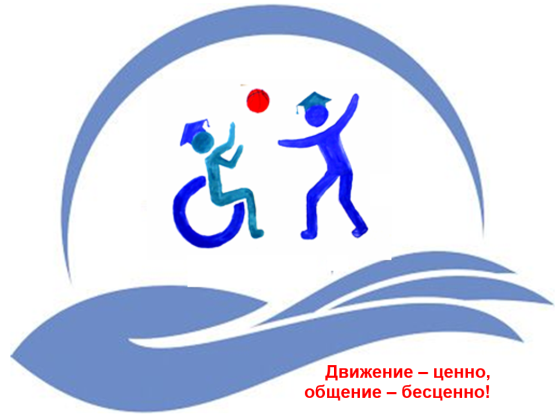 Основное общее образование, 7 класс.Количество часов: 70 часов, 2 часа в неделю.Учитель: Сидорец Андрей ИвановичРаздел 1. Пояснительная запискаНастоящая рабочая программа является частью адаптированной основной образовательной программы образования обучающихся с умственной отсталостью (интеллектуальными нарушениями) МБОУ Александровской СОШ, входит в содержательный раздел.Адаптированная рабочая программа по физической культуре   для 7  класса составлена в соответствии со следующими нормативно-правовыми документами:1. Федеральный Закон «Об образовании в Российской Федерации» от 29.12.2012г.  № 273-ФЗ;2. АООП для обучающихся с умственной отсталостью (интеллектуальными нарушениями) МБОУ Александровской СОШ.3. Федеральный перечень учебников, рекомендуемых к использованию при реализации имеющих государственную аккредитацию образовательных программ начального общего, основного общего и среднего общего образования;4.Учебный план на 2020-2021 учебный год5.Программы специальной (коррекционной) образовательной школы VIII вида: 5-9 классы.  Под редакцией В.В. Воронковой (раздел «Физическая культура 5-9 классы»). - Москва: 2011г.6. СанПиН 2.4.2.3286-15 «Санитарно-эпидемиологические требования к условиям и организации обучения и воспитания в организациях, осуществляющих образовательную деятельность по адаптированным основным общеобразовательным программам для обучающихся с ОВЗ», утвержденные постановлением Главного государственного санитарного врача РФ № 29 от 10.07.2015 г. 7. Учебник. Физическая культура 5-6-7 класс. Автор: Лях В.И. Москва. “Просвещение.”2017 г.Целями  курса   физическая культура  для обучающихся 7 класса с умственной отсталостью (интеллектуальными нарушениями)   заключается во всестороннем развитии личности обучающихся с умственной отсталостью (интеллектуальными нарушениями) в процессе приобщения их к физической культуре, повышении уровня их психофизического развития, расширении индивидуальных двигательных возможностей, комплексной коррекции нарушений развития, социальной адаптации.Для достижения перечисленных целей необходимо решение следующих задач:Образовательных:― овладение основами доступных видов спорта (легкой атлетикой, гимнастикой) в соответствии с возрастными и психофизическими особенностями обучающихся;Коррекционно-развивающих: ― коррекция недостатков познавательной сферы и психомоторного развития; развитие и совершенствование волевой сферы; формирование социально приемлемых форм поведения, предупреждение проявлений деструктивного поведения (крик, агрессия, самоагрессия, стереотипии и др.) в процессе уроков и во внеучебной деятельности;Воспитательных:воспитание интереса к физической культуре и спорту;Основные направления коррекционной работы:•	работа над координацией движений и общей мелкой моторикой•	коррекция нарушений  эмоционально-личностной сферы;•	развитие речи и обогащение словаря; коррекция индивидуальных пробелов в знаниях, умениях, навыках.Педагогические технологии.Здоровье-сберегающие образовательные технологии,информационно-коммуникативные,игровая и соревновательная технологии,личностно-ориентированная технология.Формы организации учебной деятельностиКлассно- урочная, практическая работа, уроки-соревнования. Тесты.Формы контроля.                Основными формами текущего контроля являются  устный опрос, сдача учебных нормативов, тесты.              Промежуточная аттестация запланирована в форме тестовой работы.Раздел 2.     Требования к уровню подготовки учащихся.ГимнастикаУчащиеся должны знать:• как правильно выполнить перестроение из колонны по одному в колонну по два;• как избежать травм при выполнении лазанья и опорного прыжка.Учащиеся должны уметь:• подавать команды при выполнении общеразвивающих упражнений, соблюдать дистанцию в движении;• выполнять прыжок через козла способом «ноги врозь»;• сохранять равновесие в упражнениях на гимнастическом бревне;• преодолевать подряд несколько препятствий с включением перелезания, лазанья;• лазать по канату способом в три приема.Легкая атлетикаУчащиеся должны знать:• фазы прыжка в высоту с разбега способом «перешагивание»;• правила передачи эстафетной палочки во встречной эстафете.Учащиеся должны уметь:• ходить спортивной ходьбой;• пробегать в медленном равномерном темпе 5 мин;• правильно финишировать в беге на 60 м;• правильно отталкиваться в прыжках в длину с разбега способом «согнув ноги» и в прыжках в высоту способом «перешагивание»;• метать малый мяч в цель с места из различных исходных положений и на дальность с 4—6 шагов разбега.Спортивные игрыУчащиеся должны знать:Волейбол• расстановку и перемещение игроков на площадке.Учащиеся должны уметь:• принимать стойку волейболиста;• перемещаться в стойке вправо, влево, назад;• выполнять передачу мяча сверху двумя руками в парах; нижнюю прямую подачу.БаскетболУчащиеся должны знать:• как влияют занятия баскетболом на организм учащихся.Учащиеся должны уметь:• выполнять остановку шагом; передачу мяча от груди и ловлю мяча двумя руками на месте; ведение одной рукой на месте; бросок по корзине двумя руками снизу с места.Раздел 3. Содержание учебного предмета.Тематический планКроссовая подготовка  6 часовТехника безопасности. Организационно-методические требования на уроках физической культуры.Равномерный бег (10 мин). Равномерный бег (15 мин). Равномерный бег (20 мин).Бег по пересеченной местности, преодоление препятствий.Легкая атлетика 10 часовВысокий старт (15-20м.), стартовый разгон, бег по дистанции (20-30м.)Встречные эстафеты. Эстафетный бег.Бег на результат 30 метров.Совершенствование отталкивания в прыжке в длину способом «согнув ноги», прыжок с 7-9 шагов.Зачет прыжка в длину способом «согнув ноги», прыжок с 7-9 шагов.Метания малого мяча на точность.Контрольный урок. Метание малого мяча на дальностьПрыжок в высотуБег в равномерном темпе 1000 метров.Спортивные игры 16 часов.Баскетбол. Стойки, перемещения, остановки, остановки и повороты. Т.Б.Баскетбол. Ловля и передача мяча на месте, в движении. Развитие физических качеств.Броски мяча двумя руками с места. Штрафной бросок. Бросок с трехочковой линии.Ведение мяча с изменением высоты отскока и скорости ведения.Обманные движения. Обводка соперника с изменением высоты отскока.Групповые действия. Взаимодействие игроков с заслонами.Баскетбол. Игра по правилам. Развитие физических качеств.Баскетбол. Стойки, перемещения, остановки, остановки и повороты.Баскетбол. Комбинации из элементов передвижений. Правила игры.Баскетбол. Ведение мяча на месте, в движении с изменением направления. Броски мяча одной и двумя руками на месте и в движении.Баскетбол. Выбивание и вырывание мяча. Взаимодействие двух игроков. Техника нападения. Действия без мяча. Перемещения и стойки.Баскетбол. Комбинация из освоенных элементов: ловля, передача, ведение, бросокВолейбол. Подача мяча: нижняя прямая, нижняя боковая, подача сверху.Волейбол. Прямой нападающий удар после подбрасывания.Волейбол. Комбинации из освоенных элементов. Развитие физических качеств.Волейбол. Командно-тактические действия в нападении.Гимнастика с элементами акробатики 20 часовДлинный кувырок впередКувырок назадСтойка на лопаткахКувырок назад и перекатом стойка на лопатках«Мост» из положения стоя, «мост» и поворот в упор стоя на одном колене (девочки);Стойка на голове.Стойка на голове, с перекатом в упор присев.Связки из акробатических элементов.Контрольный урок комбинация из освоенных элементовВисыЛазанье по гимнастической стенке и висыВисы и опоры. Опорные прыжки через козла в длину (мальчики) и в ширину (девочки)Опорный прыжок.Лазанье по канату в два приема.Опорные прыжки через козла.Уголок на параллельных брусьях согнув ноги.Тестирование виса на время.Кроссовая подготовка 6 часовРавномерный бег (8 мин). Чередование бега и ходьбы.Равномерный бег (9 мин). Чередование бега и ходьбы.Равномерный бег (10 мин). Чередование бега и ходьбы.Равномерный бег (12 мин). Чередование бега и ходьбы.Равномерный бег (15мин). Чередование бега и ходьбы.Кросс(2км) по пересеченной местности.Легкая атлетика 11 часовБег на 30 м с высокого старта.Тестирование бега на 30 м с высокого старта.Челночный бег 3 х 10мБег на 60 м с низкого стартаКонтрольный бег 60 мПрыжок в длину с местаТехника прыжка в длину с разбегаПрыжок в длину с разбега на результатМетания малого мяча на точностьРаздел 4.  Календарно-тематическое планирование.В связи с совпадением уроков физической культуры с праздничными днями запланировано 69 уроков вместо 70 уроков.7б - вторник - 23.02 - 1 час        «СОГЛАСОВАНО»                                                                                                                                                 «СОГЛАСОВАНО»                          2020 год                                                                                                                                                 2020 годРуководитель методического объединения                                                                    Руководитель методического совета              _______________ Остапец Е.А.                                                                                             _____________ Зозуля С.Н.                                                                            №Тема разделаКоличество часов1Кроссовая подготовка6 часов2Лёгкая атлетика 10 часов3Спортивные игры16 часов4Гимнастика с элементами акробатики20 часов5Кроссовая подготовка6 часов3Легкая  атлетика11 часовРезерв1 часВсего70 часов№Тема урокаКол-во часовТребования к уровню подготовки7 «б»класс7 «б»класс№Тема урокаКол-во часовТребования к уровню подготовкидатадата11 четверть – 18 часов1 четверть – 18 часовПлан.Фактич.1Кроссовая подготовка 6 часовКроссовая подготовка 6 часовКроссовая подготовка 6 часов1Техника безопасности. Организационно-методические требования на уроках физической культуры.1часЗнать правила Т.Б.01.092Равномерный бег (10 мин)1часУметь бегать на длинные дистанции.03.093Равномерный бег (10 мин).1часУметь бегать на длинные дистанции.08.094Равномерный бег (15 мин).1часУметь бегать на длинные дистанции.10.095Равномерный бег (20 мин).1часЗнать правила Т.Б.15.096Бег по пересеченной местности, преодоление препятствий.1часУметь бегать на длинные дистанции.17.09Легкая атлетика 10 часовЛегкая атлетика 10 часовЛегкая атлетика 10 часов7Высокий старт (15-20м.), стартовый разгон, бег по дистанции (20-30м.)1часУметь выполнять низкий старт, стартовый разгон.22.098Встречные эстафеты. Эстафетный бег.1часУметь бегать встречные эстафеты.24.099Бег на результат 30 метров.1часУметь бегать 30 метров с низкого старта на результат.29.0910Совершенствование отталкивания в прыжке в длину способом «согнув ноги», прыжок с 7-9 шагов.1часУметь прыгать в длину с разбега.01.1011Зачет прыжка в длину способом «согнув ноги», прыжок с 7-9 шагов.1часУметь прыгать в длину с разбега.06.1012Метания малого мяча на точность1часУметь метать мяч на дальность.08.1013Метание малого мяча на дальность1часУметь метать мяч на дальность.13.1014Контрольный урок. Метание малого мяча на дальность1часУметь метать мяч на дальность.15.1015Прыжок в высоту1часУметь прыгать в высоту.20.1016Бег в равномерном темпе 1000 метров.1часУметь бегать на длинные дистанции.22.10Спортивные игры 16 часовСпортивные игры 16 часовСпортивные игры 16 часов17Баскетбол. Стойки, перемещения, остановки, остановки и повороты. Т.Б.1часУметь выполнять различные баскетбольные упражнения. знать правила игры. Уметь играть в учебную игру.27.1018Баскетбол. Ловля и передача мяча на месте, в движении. Развитие физических качеств.1часУметь выполнять различные баскетбольные упражнения. знать правила игры. Уметь играть в учебную игру.29.102 четверть - 14 часов2 четверть - 14 часов19Броски мяча двумя руками с места. Штрафной бросок. Бросок с трехочковой линии. 1час10.1120Ведение мяча с изменением высоты отскока и скорости ведения.1час12.1121Обманные движения. Обводка соперника с изменением высоты отскока.1час17.1122Групповые действия. Взаимодействие игроков с заслонами.1час19.1123Баскетбол. Игра по правилам. Развитие физических качеств.1час24.1124Баскетбол. Стойки, перемещения, остановки, остановки и повороты.1час26.1125Баскетбол. Комбинации из элементов передвижений. Правила игры.1час01.1226Баскетбол. Ведение мяча на месте, в движении с изменением направления. Броски мяча одной и двумя руками на месте и в движении.1час03.1227Баскетбол. Выбивание и вырывание мяча. Взаимодействие двух игроков. Техника нападения. Действия без мяча. Перемещения и стойки.1час08.1228Баскетбол. Комбинация из освоенных элементов: ловля, передача, ведение, бросок1час10.1229Волейбол. Подача мяча: нижняя прямая, нижняя боковая, подача сверху.1часУметь выполнять различные волейбольные  упражнения. Знать правила игры. Уметь играть в учебную игру.15.1230Волейбол. Прямой нападающий удар после подбрасывания.1часУметь выполнять различные волейбольные  упражнения. Знать правила игры. Уметь играть в учебную игру.17.1231Волейбол. Комбинации из освоенных элементов. Развитие физических качеств.1часУметь выполнять различные волейбольные  упражнения. Знать правила игры. Уметь играть в учебную игру.22.1232Волейбол. Командно-тактические действия в нападении.1часУметь выполнять различные волейбольные  упражнения. Знать правила игры. Уметь играть в учебную игру.24.123 четверть – 19 часов3 четверть – 19 часовГимнастика с элементами акробатики 20 часовГимнастика с элементами акробатики 20 часовГимнастика с элементами акробатики 20 часов33Длинный кувырок вперед1часУметь выполнять кувырки.12.0134Кувырок назад1часУметь выполнять кувырки.14.0135Стойка на лопатках1часУметь выполнять стойку на лопатках.19.0136Кувырок назад и перекатом в стойку на лопатках.1часУметь выполнять стойку на лопатках.21.0137«Мост» из положения стоя, «мост» и поворот в упор стоя на одном колене (девочки);1часУметь выполнять мост, стойку на голове.26.0138Стойка на голове.1часУметь выполнять мост, стойку на голове.28.0139Стойка на голове, с перекатом в упор присев.1часУметь выполнять мост, стойку на голове.02.0240Связки из акробатических элементов.1час04.0241Контрольный урок комбинация из освоенных элементов1час09.0242Висы. Висы и опоры.  1часУметь выполнять висы и лазания.11.0243Лазанье по гимнастической стенке и висы1часУметь выполнять висы и лазания.16.0244Опорные прыжки через козла в длину (мальчики) и в ширину (девочки)1часУметь выполнять висы и лазания.18.0245Опорный прыжок1часУметь выполнять опорные прыжки и упражнения на брусьях.25.0246Опорный прыжок1часУметь выполнять опорные прыжки и упражнения на брусьях.02.0347Лазанье по канату в два приема.1часУметь выполнять опорные прыжки и упражнения на брусьях.04.0348Опорные прыжки через козла.1часУметь выполнять опорные прыжки и упражнения на брусьях.09.0349Опорные прыжки через козла.1часУметь выполнять опорные прыжки и упражнения на брусьях.11.0350Уголок на параллельных брусьях согнув ноги.1часУметь выполнять опорные прыжки и упражнения на брусьях.16.0351Уголок на параллельных брусьях согнув ноги.1часУметь выполнять опорные прыжки и упражнения на брусьях.18.034 четверть – 18 часов4 четверть – 18 часов52Тестирование виса на время1час30.03Кроссовая подготовка 6 часовКроссовая подготовка 6 часовКроссовая подготовка 6 часов53Равномерный бег (8 мин). Чередование бега и ходьбы.1часУметь выполнять бег на длинные дистанции в чередовании с ходьбой.01.0454Равномерный бег (9 мин). Чередование бега и ходьбы.1часУметь выполнять бег на длинные дистанции в чередовании с ходьбой.06.0455Равномерный бег (10 мин). Чередование бега и ходьбы.1часУметь выполнять бег на длинные дистанции в чередовании с ходьбой.08.0456Равномерный бег (12 мин). Чередование бега и ходьбы.1часУметь выполнять бег на длинные дистанции в чередовании с ходьбой.13.0457Равномерный бег (15мин). Чередование бега и ходьбы.1часУметь выполнять бег на длинные дистанции в чередовании с ходьбой.15.0458Кросс (2км) по пересеченной местности1часУметь выполнять бег на длинные дистанции в чередовании с ходьбой.20.04Легкая атлетика 11 часовЛегкая атлетика 11 часовЛегкая атлетика 11 часов59Бег на 30 м с высокого старта.1часУметь выполнять бег на 30 м с высокого старта.22.0460Тестирование бега на 30 м с высокого старта.1часУметь выполнять бег на 30 м с высокого старта.27.0461Челночный бег 3 х 10м.1часЗнать технику челночного бега.29.0462Бег на 60 м с низкого старта1часУметь выполнять бег на 60 м с низкого старта.04.0563Контрольный бег 60 м.1часУметь выполнять бег на 60 м с низкого старта.06.0564Прыжок в длину с места1часУметь прыгать в длину с места и разбега на результат.11.0565Техника прыжка в длину с разбега1часУметь прыгать в длину с места и разбега на результат.13.0566Техника прыжка в длину с разбега1часУметь прыгать в длину с места и разбега на результат.18.0567Прыжок в длину с разбега на результат1час20.0568Метания малого мяча на точность1часЗнать технику метания мяча.25.0569Метания малого мяча на дальность1час27.05Учебный год – 69 часовУчебный год – 69 часовУчебный год – 69 часов